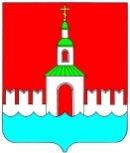 АДМИНИСТРАЦИЯ   ЮРЬЕВЕЦКОГО  МУНИЦИПАЛЬНОГО РАЙОНАИВАНОВСКОЙ ОБЛАСТИПОСТАНОВЛЕНИЕот 12.02.2016 г.  № 45	г. ЮрьевецО внесении изменений в постановление администрации Юрьевецкого муниципального района Ивановской области от 03.11.2010г. № 649 «О  создании  межведомственной   комиссии  по обеспечению своевременности  и полноты  поступлений обязательных платежей  в бюджеты всех уровней Юрьевецкого муниципального района»На основании решения Совета Юрьевецкого муниципального района от 29.12.2015г. № 26 «Об утверждении структуры администрации Юрьевецкого муниципального района» постановляет:1.  Приложение №1 постановления администрации Юрьевецкого муниципального района Ивановской области от 03.11.2010г. № 649 «О  создании  межведомственной   комиссии  по обеспечению своевременности  и полноты  поступлений обязательных платежей  в бюджеты всех уровней Юрьевецкого муниципального района» читать в следующей редакции:Председатель комиссииКруглов Д.А.  – заместитель главы администрации Юрьевецкого                                    муниципального района;Заместители председателя комиссииСмыслова Е.В.   –  заместитель главы администрации Юрьевецкого района,  начальник финансового отдела;Секретарь комиссииКарпова Е.В.        –  главный специалист отдела экономики и муниципального контроля администрации Юрьевецкого района; Члены комиссииГурьянова О.Н.    – начальник  отдела экономики и муниципального                   контроля администрации Юрьевецкого района;   Пахотина М.Б.    –   председатель комитета по управлению муниципальным имуществом, земельным отношениям и сельскому хозяйству администрации Юрьевецкого района ; Смыслова И.Ф. – начальник организационно-кадровой службы и архивного дела администрации Юрьевецкого района;Зубова Т.В.            – начальник межрайонной ИФНС России  № 7 по                                    Ивановской области; (по  согласованию); Комарова В.Д.   -   начальник   Управления  ПФ РФ в  Юрьевецком                                муниципальном   районе (по согласованию);        Павлова Л.А.    -  руководитель  Юрьевецкого  районного                                 подразделения   « Ивановостат» (по согласованию); Федулитова А.В.  – ведущий специалист – уполномоченный   Государственного учреждения Ивановского    регионального отделения фонда социального  страхования РФ (по согласованию);2. Контроль за исполнением постановления возложить на  заместителя главы администрации Юрьевецкого муниципального района Круглова Д.А.Глава  Юрьевецкогомуниципального  района                             		         Ю.И. Тимошенко